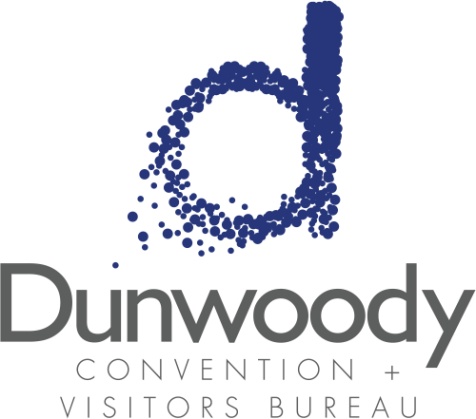 Third Quarter Board MeetingAugust 4, 201611:30 a.m. – 1:00 p.m.
Meeting Agenda:Meeting Called to OrderMinutes			May 5, 2016 Board MeetingMay 23, 2016 Special Called Conference CallJune 13, 2016 Special Called Conference CallJuly 8, 2016 Special Called Conference CallCommittee ReportsExecutive				Michael Bryan Personnel				Nancy MusselwhiteFinance				Bill Grant Director’s Report			Katie WilliamsOld Business New BusinessMid-Year Marketing Report	Kimberly Trawick FranzMid-Year Budget ProjectionsNeutrality Policy Upcoming board meeting dates and 2017 budget planningAdjourn 